Berekenen A en B bak bij tomaat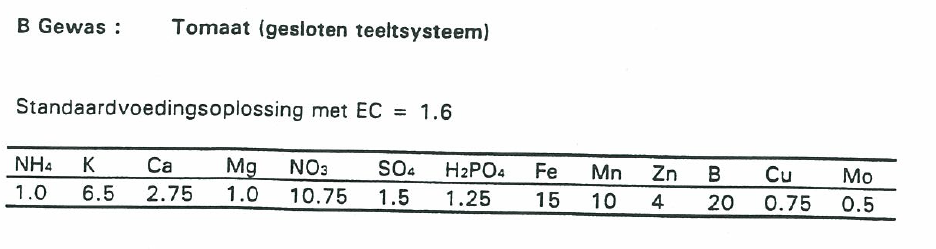 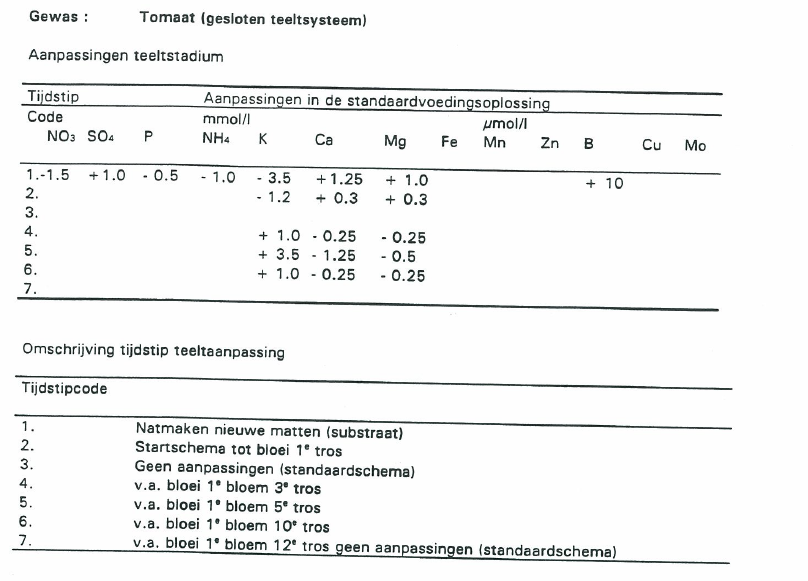 Vul het schema in voor de hoofdelementen:1: bij voldruppelen2: bij 5e tros3: bij 12e tros